ПОСТАНОВЛЕНИЕ		       с.Фомкино				КАРАР24 декабря 2021 года										№ 23		Об утверждении плана мероприятий по противодействиюнелегальной миграции на территории Фомкинскогосельского поселения Нурлатского муниципального районаРеспублики Татарстан на 2022 год    В соответствии с Федеральным законом от 31 мая 2002 года № 62-ФЗ «О  гражданстве Российской Федерации», Федеральным законом от 18 июля 2006 № 109-ФЗ «О миграционном учете иностранных граждан и лиц без гражданства в Российской Федерации», Федеральным законом от 25 июля 2002 № 115-ФЗ «О  правовом положении иностранных граждан в Российской Федерации»,  в целях противодействия незаконной миграции на территории Фомкинского сельского поселения Нурлатского муниципального района Республики ТатарстанПОСТАНОВЛЯЮ:Утвердить план мероприятий по противодействию нелегальной миграции на территории Фомкинского сельского поселения Нурлатского муниципального района Республики Татарстан на 2022 год, согласно приложению.Обнародовать настоящее постановление в установленном порядке  и  разместить на официальном сайте в сети Интернет.Контроль за выполнением настоящего  постановления оставляю за собой.4.        Постановление вступает в силу со дня его обнародования.Руководитель Исполнительного комитета Фомкинского сельского поселенияНурлатского муниципального района РТ                                 Р.Х. Абдрахманов  Приложение № 1к постановлению исполнительного комитета Фомкинского сельского поселения Нурлатского МР РТ  от 24 декабря 2021 года № 23План мероприятийпо противодействию нелегальной миграции  на территории Фомкинскогосельского поселения Нурлатского муниципального районаРеспублики Татарстан на 2022 годИСПОЛНИТЕЛЬНЫЙ КОМИТЕТ ФОМКИНСКОГО СЕЛЬСКОГО ПОСЕЛЕНИЯ НУРЛАТСКОГО МУНИЦИПАЛЬНОГО РАЙОНА
РЕСПУБЛИКИ  ТАТАРСТАНИСПОЛНИТЕЛЬНЫЙ КОМИТЕТ ФОМКИНСКОГО СЕЛЬСКОГО ПОСЕЛЕНИЯ НУРЛАТСКОГО МУНИЦИПАЛЬНОГО РАЙОНА
РЕСПУБЛИКИ  ТАТАРСТАН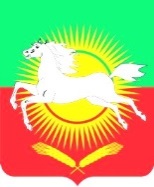 ТАТАРСТАН РЕСПУБЛИКАСЫНУРЛАТ МУНИЦИПАЛЬ РАЙОНЫ ФОМА АВЫЛ ҖИРЛЕГЕБАШКАРМА КОМИТЕТЫТАТАРСТАН РЕСПУБЛИКАСЫНУРЛАТ МУНИЦИПАЛЬ РАЙОНЫ ФОМА АВЫЛ ҖИРЛЕГЕБАШКАРМА КОМИТЕТЫ№ п\пНаименование мероприятияСрок исполнения исполнитель1Проведение мониторинга и оценки миграционной ситуации на территории Фомкинского сельского поселения Нурлатского муниципального района Республики ТатарстанЕжеквартальноРуководитель Исполнительного комитета Фомкинского СП2Проведение работы по разъяснению работодателям и иностранным гражданам порядка осуществления временной трудовой деятельности на территории Фомкинского сельского поселения Нурлатского муниципального района Республики ТатарстанпостоянноРуководитель Исполнительного комитета Фомкинского СП3Проведение мероприятий по выявлению и пресечению фактов использования предприятиями, организациями и индивидуальными предпринимателями труда незаконных мигрантов и иностранных граждан, осуществляющих трудовую деятельность без соответствующего разрешенияпостоянноРуководитель Исполнительного комитета Фомкинского СП, УУП, сотрудники УФМС  (по согласованию)4Ведение учета данных по иностранным гражданам, временно или постоянно проживающим на территории Фомкинского сельского поселения Нурлатского муниципального района Республики ТатарстанпостоянноРуководитель Исполнительного комитета Фомкинского СП5Обеспечение контроля за эксплуатацией и содержанием жилищного фонда. Осуществление инвентаризации пустующих строений, реконструируемых жилых домов, принятие мер по исключению возможности проникновения и проживания в них иностранных гражданпостоянно Руководитель Исполнительного комитета Фомкинского СП, УУП, депутаты Совета Фомкинского СП (по согласованию)  6Обеспечение в установленном порядке уведомления органов миграционной службы о прибытии иностранных граждан на территорию Фомкинского сельского поселения Нурлатского муниципального района Республики ТатарстанпостоянноРуководитель Исполнительного комитета Фомкинского СП, УУП, депутаты Совета Фомкинского СП  (по согласованию)